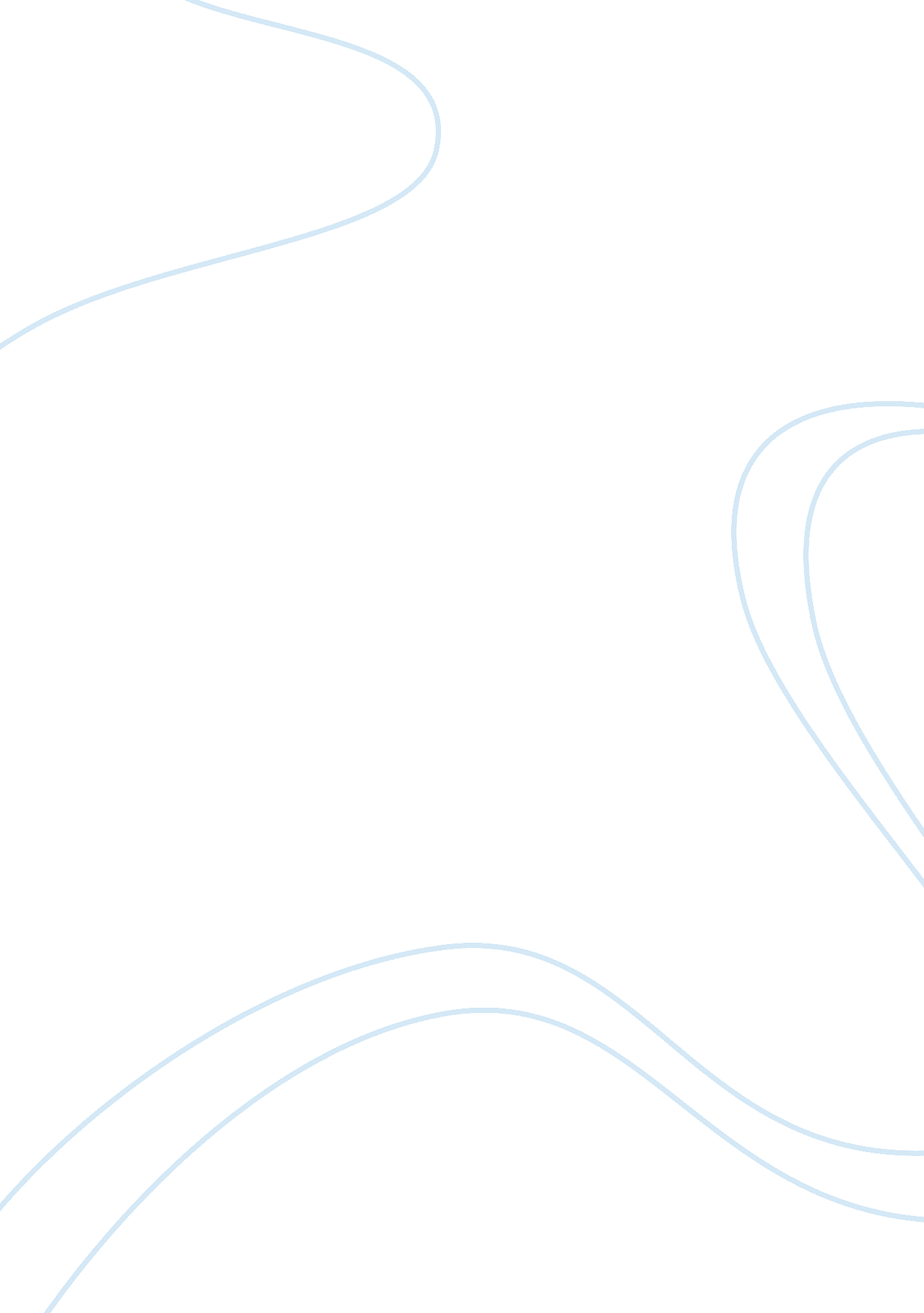 Annabel lee and remembrance poems: main similaritiesLiterature, Poem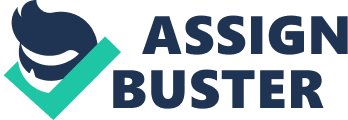 Annabel’s Remembrance “ Annabel Lee” by Edgar Allan Poe and “ Remembrance” by Emily Bronte use similar and different messages. Some of the similarities is about how they miss their love . But one is about moving on from their love and one cannot forget about them . Both authors transfer a good and same message but also has its different styles of love . The poems share the same metaphor with comparing their love with being swept up on the ocean . There are many similarities in the two poems that I am comparing . “ Remembrance” shows that even though I lost you a long time ago I can still remember you because once you were the love of my life. In the other poem, he can’t stop thinking about how much he loves her but she is gone. They both really show how much they love each other. Both poems show their inner love and security for their loves “ Than to love and be loved by me”(Poe). Also, both poems use a metaphor which their loves get swooped up by the ocean and that is where they lose them. Also, both poems they have the same tone, lost somebody that they loves . Annabel Lee it shows “ with a love that the winged seraphs of heaven/coveted her and me”(Poe). In the poem Remembrance by Emily Bronte it tells “ sweet love of youth, forgive if I forgive thee”(Bronte). They are both showing that they are missing their loves . Also Poe says “ And this maiden she lived with no other thought/than to love and be loved by me”(Poe). Even though there is a lot of similarities, there are multiple differences . In the poem Remembrance by Emily Bronte it shows that she had moved on before expressing the feeling about her love. In the line “ Cold in earth, and fifteen wild Decembers”(Bronte) it is saying that it has been fifteen years since she has started to think about him. But the difference in the other poem is seeming like his love has just died and he can’t stop thinking about Annabel. Another difference between the two poems are Poe is saying that he cannot let go. “ Can ever dissever my soul from the soul/ of the beautiful Annabel Lee”(Poe). But, in the poem Remembrance, the girl that lost the love has more wisdom than the poem Annabel Lee . Remembrance shows wisdom by “ Then did I how existence could be cherished”(Bronte). Poe does not show wisdom by having the man lecture about his missing of Annabel Lee. “ But we loved with a love that was more than love/I and my Annabel Lee”(Poe ). In conclusion, I have showed many examples of my thesis saying, that they both will never forget that they will always remember losing and being with their love. Remembrance and Annabel Lee have many similarities and also many differences but the most important thing about these two poems are that both characters are very loving and caring people. 